          הופעת בולים - אוגוסט 2023  ביום שלישי, י"ב באלול תשפ"ג (29/08/23), תחול הופעת הבולים 388 שפרטיה להלן: מועדים - ונתנה תוקף: יונפקו 3 גיליונות, 3 בולים:הבולים:הגניזה הקהירית - יונפק בול בערך נקוב 3.30 ₪.רבי אמנון ממגנצא - יונפק בול בערך נקוב 5.00 ₪.מלחמת יום הכיפורים - יונפק בול בערך נקוב 7.60 ₪.גיליון הבולים: כל בול יופיע בגיליון מוקטן של 8 בולים ו- 4 שבלים.מעטפת היום הראשון: מיו"ר נושאת את 3 הבולים במחיר 17.10 ₪.החתמת הבול: הבול יוחתם בבית הדואר המרכזי ירושלים, רחו' יפו 23  ירושלים.מנויים אשר בהזמנתם הקבועה צמדת שובל יקבלו 4 בולים.מנויים אשר בהזמנתם הקבועה צמדת גלופה יקבלו 4 בולים.100 שנה לתנועת בית"ר:הבול: יונפק בול בערך נקוב 4.20 ₪.גיליון הבול: הבול יופיע בגיליון של 15 בולים ו- 5 שבלים.מעטפת היום הראשון: מיו"ר במחיר 5.40 ₪.החתמת הבול: הבול יוחתם בבית הדואר המרכזי ירושלים, רחוב יפו 23 ירושלים.הישגים: יונפקו 2 גיליונות, 2 בולים.הבולים: אבטחת סייבר – יונפק בול בערך נקוב 16.30, ניווט חברתי - יונפק בול בערך נקוב 10.90 ₪.גיליון הבולים: כל בול יופיע בגיליון של 15 בולים ו- 5 שבלים.מעטפת היום הראשון: מיו"ר אבטחת סייבר במחיר 17.50 ₪, מיו"ר ניווט חברתי במחיר 12.10 ₪.החתמת הבול: הבולים יוחתמו בסניף הדואר מגדל שלום, אחד העם 9 תל אביב.אנו - מוזיאון העם היהודי: יונפקו 3 גיליונות, 3 בולים.הבולים: אינטראקטיב אומנות ואומנים – יונפק בול בערך נקוב 5.50 ₪.חכמת הדורות – יונפק בול בערך נקוב 5.50 ₪.כיסא אליהו, אריק וייס  – יונפק בול בערך נקוב 10.90 ₪.גיליון הבולים: כל בול יופיע בגיליון מוקטן מקושט של 10 בולים ו- 5 שבלים.מעטפת היום הראשון: מיו"ר נושאת את 3 הבולים במחיר 23.10 ₪.החתמת הבול: הבול יוחתם בסניף הדואר האוניברסיטה תל אביב, רח' לבנון חיים 67, תל אביב יפו. מנויים אשר בהזמנתם הקבועה צמדת שובל יקבלו 4 בולים. מנויים אשר בהזמנתם הקבועה צמדת גלופה יקבלו את כל הגיליון.תווית דואר מט "גנים לאומיים":גן לאומי הרודיון:התווית: תופק תווית דוארמט "גן לאומי הרודיון":מס' אוטומט למנויים: התוויות שיסופקו למנויים יישאו מס' זיהוי 00001.תווית בודדת למנויים: למנויים אשר בהזמנתם הקבועה תווית בודדת תסופק תווית בעריך 3.30 ₪.סדרת תוויות: למנויים אשר בהזמנתם הקבועה סדרת 6 תוויות  תסופק הסדרה במחיר 42.40 ₪.הופעת בולים - אוגוסט 2023מעטפת היום הראשון: למנויים אשר בהזמנתם הקבועה מיו"ר לתווית ביול תסופק המעטפה נושאת תווית בעריך 3.30 ₪, במחיר 4.50 ₪.הפעלת התווית: התווית תופעל ותוחתם, בחותמת יום ההופעה, בבית הדואר המרכזי ירושלים, רח' יפו 23 ירושלים.ערכי 6 התוויות:   3.30 ₪.  5.50 ₪.  4.20 ₪.  8.50 ₪.  10.90 ₪.  10.00 ₪.תווית דואר מט "גן לאומי קיסריה":התווית: תופק תווית דוארמט  "גן לאומי קיסריה".מס' אוטומט למנויים: התוויות שיסופקו למנויים יישאו מס' זיהוי 00001.תווית בודדת למנויים: למנויים אשר בהזמנתם הקבועה תווית בודדת תסופק תווית בעריך 3.30 ₪.סדרת תוויות: למנויים אשר בהזמנתם הקבועה סדרת 6 תוויות  תסופק הסדרה במחיר 42.40 ₪.מעטפת היום הראשון: למנויים אשר בהזמנתם הקבועה מיו"ר לתווית ביול תסופק המעטפה נושאת תווית בעריך 3.30 ₪, במחיר 4.50 ₪.הפעלת התווית: התווית תופעל ותוחתם, בחותמת יום ההופעה, בבית הדואר נתניה , כיכר רבין (העצמאות) טבריה.ערכי 6 התוויות:   3.30 ₪.  5.50 ₪.  4.20 ₪.  8.50 ₪.  10.90 ₪.  10.00 ₪.דפי מזכרת: דף מזכרת מוסדי:   דף מזכרת מאיר הר ציון – 20.00 ₪.	דף מזכרת וויז – 25.00 ₪    דף מזכרת 100 שנה לנשר – 25.00 ₪     דף מזכרת ציבורי:    דף מזכרת הופעה משותפת ישראל קפריסין  – 25.00 ₪.דפיות בולים:דפית בולים אוגוסט 2023:    הדפית תכיל את כל בולי הופעת אוגוסט 2023 ועלוניהם,  במחיר 76.10 ₪. דפית בולים פלוס אוגוסט 2023:הופעת בולים - אוגוסט 2023הדפית תכיל את כל הבולים ומעטפות היום הראשון של הופעת אוגוסט 2023 ועלוניהם, במחיר 151.30 ₪.חותמות הופעה ואירוע: יופקו 8 חותמות להופעת הבולים החדשים, במחיר 36 ₪ יופקו 1  חותמות אירוע, במחיר 4.5  ₪ (תערוכת הבולים כפר סבא) הצעת רכש:פריטים מההופעה הקודמת:   	גיליון יום הזיכרון  – 49.50 ₪.  	גיליון  הנפקה משותפת ישראל קפריסין  – 98.10 ₪.  	גיליון מאיר הר ציון – 82.50 ₪.  	סט 3 גיליונות 75 שנה למדינת ישראל  – 79.20 ₪.  	גיליון 100 שנה לנשר – 112.50 ₪.  	גיליון דואר בינלאומי מארץ ישראל – דואר ים  – 82.50 ₪.  	גיליון דואר בינלאומי מארץ ישראל – דואר יבשתי  – 114.00 ₪.  	גיליון דואר בינלאומי מארץ ישראל – דואר אוויר – 127.50 ₪.   	קונטרס יום העצמאות – 39.60 ₪ פריטים לא בולאים:מעטפת צבי אדום במחיר 1.20 ₪.דמי טיפול ומשלוח בארץ במחיר 11.70 ₪.דמי טיפול ומשלוח הצעות רכש בארץ ללא עלות.דמי משלוח בולי הופעה למנויי חו"ל 14.20 ₪.דמי טיפול בבולי ההופעה למנויי חו"ל 1.20$.דמי משלוח הצעות רכש למנויי חו"ל 14.20 ₪.דמי טיפול בהצעות רכש למנויי חו"ל ללא עלות.                                                                                                   ב ב ר כ ה,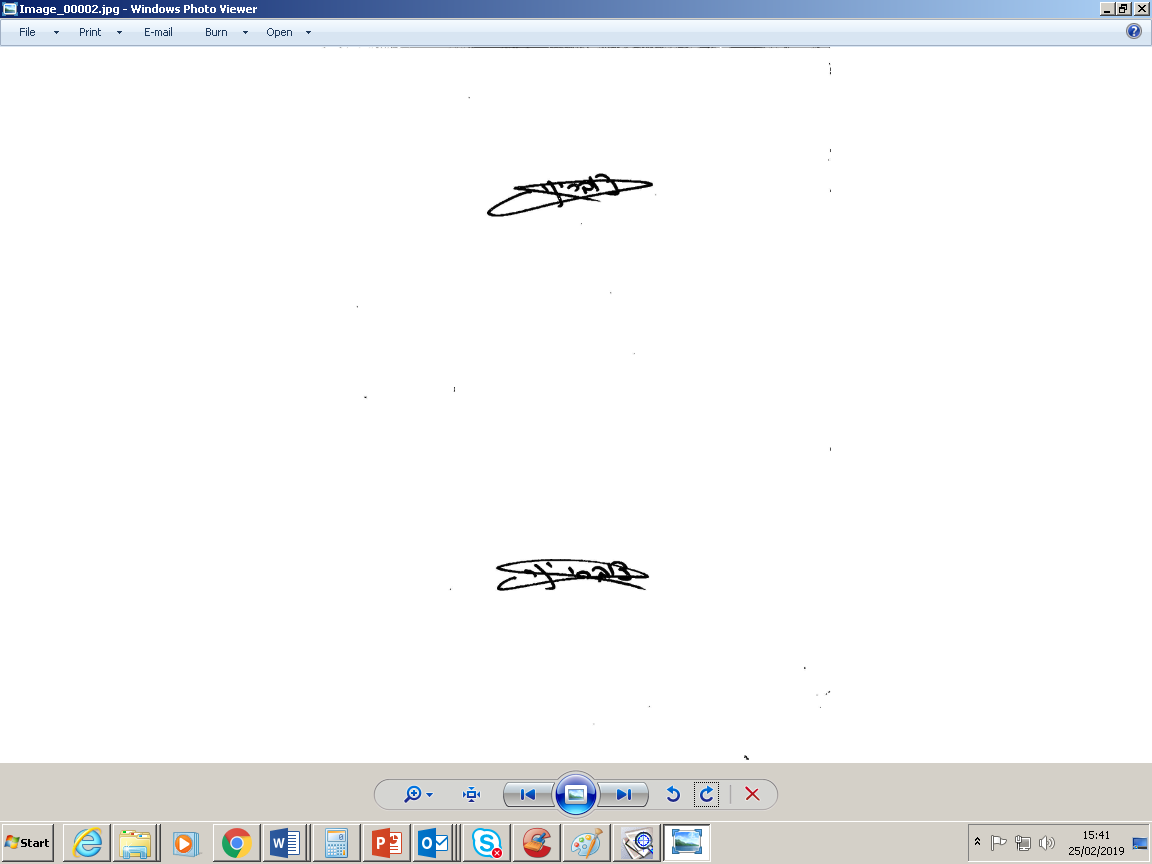                                                                                                                   יניב צוברי                                                                                                    מנהל תחום תפעול השירות                                                                                                      חטיבת דואר וקמעונאותש/10